                                             Job Description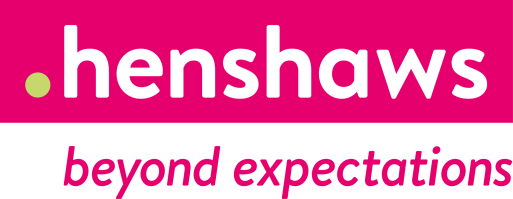 Job Title			College CookLocation			Henshaws Specialist CollegeSalary                              £10.65 per hour/£16,367.45 per annumBand				EHours per Week		35 hours Monday – FridayWorking weeks	38 weeks (term time only) plus up to 2 additional weeks per year Annual Leave	5 weeks plus 10 statutory holidays (pro-rata for part time / term time roles) to be taken during college holiday periodsReports to			Facilities ManagerDBS Check 	Enhanced check with child barring listJob SummaryWorking within the catering team at Henshaws Specialist College, the Cook will lead the catering team to prepare, cook and serve food in accordance with defined regulations and quality, ensuring that high standards of menu design, food preparation, hygiene and health and safety are met on a daily basis.The post holder will lead the team to work within DfE guidelines regarding current health, safety and hygiene legislation and the college’s Health and Safety Policy, with the aim of continuously delivering and maintaining high standards of customer care and quality within budget requirements.Key responsibilitiesProvide a first class catering service, ensuring that the environment and meals are maintained and delivered to a high standard and quality.Line Manage the Assistant Cook and catering team, carrying out inductions, absence management and performance management when appropriate.Work with the Facilities Manager to develop menus, providing inventive meals, whilst taking into consideration the core customers (Henshaws Students aged 16-24), specific student requirements and supporting the objectives of healthy eating.Prepare, cook and serve food in line with agreed menus, taking into consideration specific dietary requirements. Liaise with enabler and education teams to understand special dietary requirements for students and prepare meals in accordance with instructions.Regulate quality and portion control of meals, working with the team to promote best practice.Promote effective waste management.Promote and maintain excellent standards of hygiene in the kitchen and dining environments, ensuring that cleaning rotas for the team are operational throughout, which meet all statutory requirements for Ofsted and Local Authority Hygiene inspectionPromote health and safety in the kitchen and dining areas at all times, coaching team members to work safely and look out for the safety of others by the promotion and participation in an alert and positive approach to health and safety.Lead team to provide a high level of service for all meal times, liaising with students, staff and college senior leadership team to attain feedback on food and service to encourage continuous improvement.Complete checks of equipment and report any defects or maintenance requirements following correct procedures.Implement a recognised food safety management system including HACCP systems.Ensure the entire kitchen team are aware of their responsibilities in respect of hygiene and health and safety in the workplace and have the minimum qualifications and training to work in a kitchen environment.With the Assistant Cook monitor, organise and maintain an efficient stock management and audit system, including records of regular audits of all kitchen and storage areas to ensure complete adherence to agreed policies.Ensure constructive and effective communication with the college senior leadership team at all times.GeneralAttend all Henshaws mandatory and compulsory training sessions, taking responsibility to ensure training is up to date at all times.Take responsibility for your own personal and professional development, including CPD where appropriate.Facilitate training and knowledge sharing across Henshaws Society, and other providers where appropriate.Adhere to and support others to uphold Henshaws Values: Inspiring, Proactive, Sharing, Compassionate, Empowering, InformedOffer a flexible approach to working hours to meet the needs of the organisation.Represent Henshaws in professional manner at all times, contributing to fundraising, marketing and recruitment activities for Henshaws Society as required.The employee may on occasions be called upon to undertake work in other locations in order to ensure obligations to students, service users and third parties are fulfilled.Comply with Henshaws Health & Safety requirements and be aware of and adhere to current Henshaws policies and procedures. To provide operational Health, Safety and Wellbeing leadership across all areas of the team and wider organisation. To take action to prevent accidents, injuries and work related illness.  Ensure all accidents/incidents and safeguarding concerns are recorded and managed in line with Henshaws policies and procedures.Any other duty as required by the line manager commensurate with the post.
Person SpecificationIn order to be shortlisted you must demonstrate that you meet all the essential criteria and as many of the desirable criteria as possible. Where we have a large number of applications that meet all of the essential criteria, we will then use the 
desirable criteria to produce the shortlist.All disabled candidates who meet the minimum essential criteria will be included on the shortlist.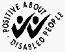 Henshaws will make every endeavor to make any reasonable adjustments for applicants who require assistance in carrying out their duties due to a disability.Henshaws is committed to safeguarding vulnerable adults and children.  The post holder may be required to complete an enhanced DBS disclosure check including barring lists for Adult and/or child barring services.Henshaws is committed to equal opportunities and positively welcomes applications from all sections of the community.CriteriaEssential or DesirableHow IdentifiedSkills and ExperienceExperience of working as a cook or chef EssentialApplication form InterviewSkills and ExperienceExperience of preparing food for large groupsEssentialApplication form InterviewSkills and ExperienceExperience of working in a customer focused environmentEssentialApplication form InterviewSkills and ExperienceExperience of assisting with stock control and budgetsEssentialApplication form InterviewSkills and ExperienceExperience of menu planning to meet specific dietary needsEssential Application form InterviewSkills and ExperienceExperience of team management ideally in a catering environmentEssential Application form InterviewSkills and ExperienceGood communication skills, both verbal and writtenEssentialApplication form InterviewSkills and ExperienceIT literate with a working knowledge of MS Office, in particular Word, Excel and OutlookEssentialApplication formGeneral & 
Specialist KnowledgeUnderstanding of specialist dietary requirements, for example Dysphasia.  Essential Application formInterviewGeneral & 
Specialist KnowledgeKnowledge and understanding of hygiene best practise and regulationsEssentialApplication formInterviewGeneral & 
Specialist KnowledgeKnowledge and understanding of health and safety issues relating to this area of workEssentialApplication formInterviewGeneral & 
Specialist KnowledgeEnthusiastic, respectful and sensitive attitude.EssentialInterviewGeneral & 
Specialist KnowledgeAwareness and respect of students’ rightsDesirableInterviewEducation & 
TrainingFood Hygiene CertificateEssentialApplication form Certificate Education & 
TrainingNVQ 2 in Hospitality and Catering or equivalentEssentialApplication form CertificateEducation & 
TrainingNVQ 3 in Hospitality and Catering or equivalentDesirableApplication form CertificateEducation & 
TrainingTraining in health and safety in catering/kitchen environmentEssentialApplication form Special 
RequirementsFlexible approach to working hours to meet the needs of the collegeEssentialInterviewSpecial 
RequirementsCommitment to the aims and mission of Henshaws EssentialApplication formInterviewSpecial 
RequirementsEnthusiasm to work with young people to encourage learning and independenceEssentialApplication form Interview